Dokumentace k ochraně osobních údajů
dle Obecného nařízení EU o ochraně osobních údajů (GDPR)Úvodní listSprávce osobních údajů:		město Jevišovice, ič: 00292923, se sídlem Jevišovice 56, PSČ  67153
(doplňte název nebo jméno)			Právní forma:				obec Adresa sídla:				Jevišovice 56, PSČ  67153
Identifikační číslo (IČ):		00292923
Jednající osoba a její funkce:		Pavel Málek, starosta Kontaktní údajeOsoba odpovědná za ochranu údajů:		Pavel Málek 
Její funkce / pracovní zařazení:			starosta 
Kontaktní telefonní číslo:				515231225 
Kontaktní e-mail:					straosta@jevisovice.cz 
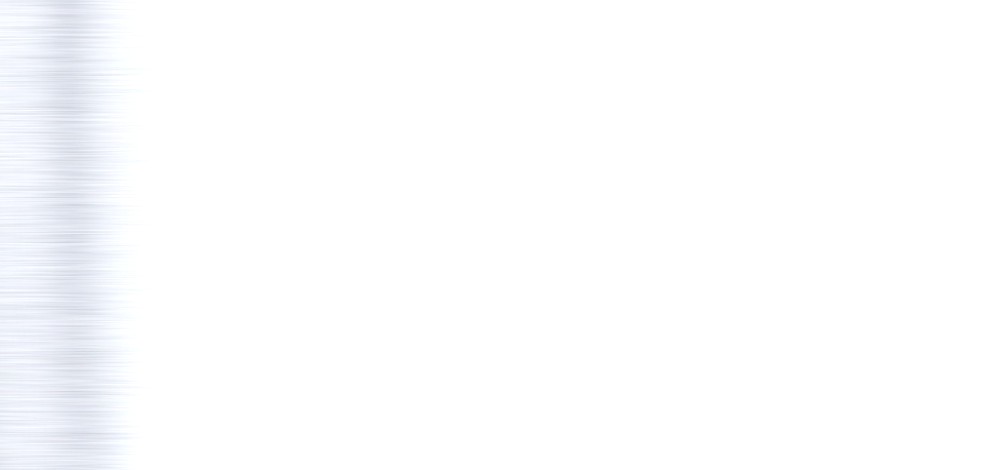 